                        РЕШЕНИЕ						КАРАР             «___» __________ 2016 года                                           № _____О порядке выплаты компенсации за использование муниципальными служащими органов местного самоуправления Высокогорского муниципального района личного транспорта (легковые автомобили) в служебных целях и возмещения расходов, связанных с его использованиемДля осуществления возмещения компенсационных выплат при использовании лицами, замещающим выборные должности и  муниципальными служащими муниципального образования «Высокогорский муниципальный район» личного транспорта, для осуществления своих должностных обязанностей, руководствуясь статьей 130,132 Конституции РФ, ст. 188  Трудового кодекса РФ, Федеральным Законом «Об общих принципах  организации местного самоуправления в Российской Федерации» 131 ФЗ от 06.10.03, Бюджетного Кодекса ФЗ от 31.07.1998г. № 145-ФЗ, Постановлением Правительства РФ от 02 июля 2013 года № 563 «О порядке выплаты компенсации за использование федеральными государственными гражданскими служащими личного транспорта (легковые автомобили и мотоциклы) в служебных целях и возмещения расходов, связанных с его использованием»,   Федеральным законом Федеральный закон от 2 марта 2007 г. N 25-ФЗ "О муниципальной службе в Российской Федерации" Кодексом Республики Татарстан о муниципальной службе от 25 июня 2013 г. N 50-ЗРТ, Положением о муниципальной службе в Высокогорском муниципальном районе Республике Татарстан утвержденный решением Совета Высокогорского муниципального района от 31.03.2016г. № 51, Уставом Высокогорского муниципального района Республики ТатарстанР Е Ш И Л:1. Транспортное обслуживание муниципальных служащих муниципального образования «Высокогорский муниципальный район» (далее - муниципальные служащие) при исполнении ими должностных обязанностей осуществляется органом местного самоуправления муниципального образования «Высокогорский муниципальный район» (далее - орган местного самоуправления), в котором муниципальные служащие проходят муниципальную службу.2. Муниципальные служащие, замещающие должности муниципальной службы муниципального образования «Высокогорский муниципальный район» (далее - должности муниципальной службы) высшей или главной группы должностей муниципальной службы, при исполнении своих должностных обязанностей пользуются служебным автомобильным транспортом.По решению руководителя органа местного самоуправления служебный автомобильный транспорт, закрепленный за органом местного самоуправления, может предоставляться иным муниципальным служащим, проходящим муниципальную службу в данном органе местного самоуправления и не замещающим должности муниципальной службы, указанные в абзаце первом настоящего пункта, для исполнения ими служебных обязанностей.3. Утвердить прилагаемые Правила выплаты компенсации за использование муниципальными служащими муниципального образования «Высокогорский муниципальный район» личного транспорта (легковые автомобили и мотоциклы) в служебных целях и возмещения расходов, связанных с его использованием.4. Установить, что финансовое обеспечение расходных обязательств муниципального образования «Высокогорский муниципальный район», связанных с реализацией настоящего решения, осуществляется в пределах бюджетных ассигнований, предусмотренных органам местного самоуправления муниципального образования «Высокогорский муниципальный район» в бюджете муниципального образования «Высокогорский муниципальный район» на обеспечение их деятельности на соответствующий финансовый год.5. Обнародовать настоящее решение и разместить в информационно-телекоммуникационной сети «Интернет» - на сайте Высокогорского муниципального района по адресу http://vysokaya-gora.tatarstan.ru/.6. Настоящее решение вступает в силу после его обнародования.Председатель СоветаГлава муниципального района			                                  Р.Г.КалимуллинПриложениеУтвержденоРешением Совета Высокогорскогомуниципального районаот «__»___ 2016 года № Правила выплаты компенсации за использование муниципальными служащими муниципального образования «Высокогорский муниципальный район» личного транспорта (легковые автомобили и мотоциклы) в служебных целях и возмещения расходов, связанных с его использованием1. Настоящие Правила устанавливают порядок выплаты компенсации за использование личного транспорта (легковые автомобили и мотоциклы) в служебных целях и порядок возмещения расходов, связанных с использованием указанного транспорта в служебных целях (далее соответственно - компенсация, личный транспорт, возмещение расходов) муниципальными служащими муниципального образования «Высокогорский муниципальный район», служебная деятельность которых связана с служебными поездками в соответствии с их должностными обязанностями (далее - муниципальные служащие).2. Под личным транспортом в настоящих Правилах понимается легковой автомобиль или мотоцикл, принадлежащий муниципальному служащему на праве собственности, либо находящийся в его владении и пользовании на основании правоустанавливающего документа.3. Перечень должностей муниципальной службы муниципального образования «Высокогорский муниципальный район», для исполнения должностных обязанностей по которым, связанных с постоянными служебными поездками, существует необходимость использования муниципальными служащими личного транспорта, и при замещении которых муниципальным служащим выплачивается компенсация за использование ими личного транспорта в служебных целях и возмещаются расходы, связанные с его использованием, утверждается руководителем органа местного самоуправления муниципального образования «Высокогорский муниципальный район».4. Муниципальные служащие ведут учет служебных поездок на личном транспорте в маршрутных листах по форме согласно приложению, к настоящим Правилам.5. Для получения компенсации и возмещения расходов муниципальный служащий подает представителю нанимателя заявление о выплате компенсации и возмещении расходов (далее - заявление) с указанием должностных обязанностей, для исполнения которых использовался личный транспорт.К заявлению прилагаются следующие документы:- копия свидетельства о регистрации транспортного средства;- копия документа, подтверждающего право владения и право пользования (в случае если личный транспорт не принадлежит муниципальному служащему на праве собственности);- копия водительского удостоверения;- маршрутный лист;- документы, подтверждающие понесенные расходы на приобретение горюче-смазочных материалов, в соответствии с правилами бухгалтерского учета (счета, квитанции, кассовые чеки).Заявление и приложенные к нему документы представляются ежемесячно, до 5-го числа месяца, следующего за отчетным.6. Решение о выплате компенсации и возмещении расходов принимается представителем нанимателя в течение 10 календарных дней со дня получения заявления муниципального служащего с учетом:- необходимости использования личного транспорта для исполнения должностных обязанностей, связанных с постоянными служебными поездками;- времени использования личного транспорта в служебных целях;7. Максимальный размер компенсации в месяц не должен превышать предельный размер компенсации в месяц.Предельные размеры компенсации в месяц за использование муниципальными служащими личного транспорта предусмотрены в следующих размерах:легковые автомобили с рабочим объемом двигателя до 2 000 куб. сантиметров включительно - 2 400 рублей;легковые автомобили с рабочим объемом двигателя свыше 2 000 куб. сантиметров - 3 000 рублей;мотоциклы - 1 200 рублей.8.  Максимальный размер компенсации в месяц не должен превышать предельный размер этой компенсации, предусмотренный приложением к настоящему решению.9. Возмещение расходов на приобретение горюче-смазочных материалов производится по фактическим затратам, подтвержденным соответствующими документами (счетами, квитанциями, кассовыми чеками).За время нахождения муниципальных служащих в отпуске, командировке, их временной нетрудоспособности, а также по иным причинам, когда личный транспорт не эксплуатировался, компенсация не выплачивается.Расходы, связанные с проездом муниципального служащего на личном транспорте от места жительства до места работы и обратно, компенсации не подлежат.10. Возмещение расходов на приобретение горюче-смазочных материалов осуществляется исходя из данных о пробеге автомобиля за месяц, определяемых в соответствии с маршрутным листом, документально подтвержденных расходов на приобретение горюче-смазочных материалов, норм расхода горюче-смазочных материалов, определенных в соответствии с методическими рекомендациями «Нормы расхода топлив и смазочных материалов на автомобильном транспорте», введенных в действие распоряжением Министерства транспорта Российской Федерации от 14.03.2008 г. № АМ-23-р.11. Выплата компенсации и возмещение расходов муниципальному служащему производятся 1 раз в текущем месяце за истекший месяц на основании акта органа местного самоуправления муниципального образования «Высокогорский муниципальный район», в котором определены размеры компенсации и возмещения расходов в соответствии с настоящими Правилами.УтверждаюРуководитель органа местного самоуправления муниципального образования «Высокогорский муниципальный район»_________ ___________________(подпись) (фамилия, инициалы)"____" ____________ 20__ годаМаршрутный листза __________ 20__ года(месяц)_______________________________________________________________(должность, фамилия, инициалы муниципального служащего муниципального образования «Высокогорский муниципальный район»)Подпись муниципального служащегомуниципального образования«Высокогорский муниципальный район»             _______________________								(фамилия, инициалы)"____" _____________ 20__ годаТел.:+7 (84365) 2-30-50, факс: (84365) 2-30-50,, е-mail: biektau@tatar.ru, www./vysokaya-gora.tatarstan.ruТел.:+7 (84365) 2-30-50, факс: (84365) 2-30-50,, е-mail: biektau@tatar.ru, www./vysokaya-gora.tatarstan.ru№ п/пДата поездкиНаименование мероприятияМаршрут поездкиПробег (км)1.2.3.Итого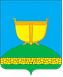 